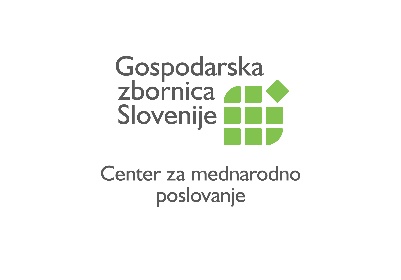 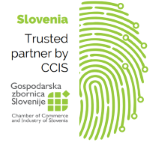 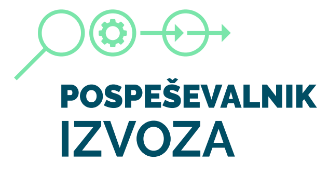 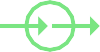 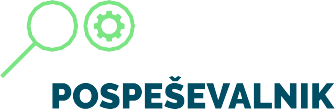 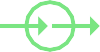 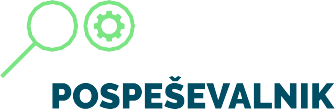 Delavnica: Pripravljeni za izvozIzid/rezultat:Po vaši udeležbi na tej delavnici bi morali razumeti proces razvoja izvozne strategije, se zavedati načrtovanja vaših poslovnih potreb za razvoj strategije in imeti nekaj orodij, ki vam lahko pomagajo pri tem procesu. Vedeli boste, kam se obrniti po pomoč, ki jo boste morda potrebovali za izdelavo celovite strategije, preden se usedete na letalo. 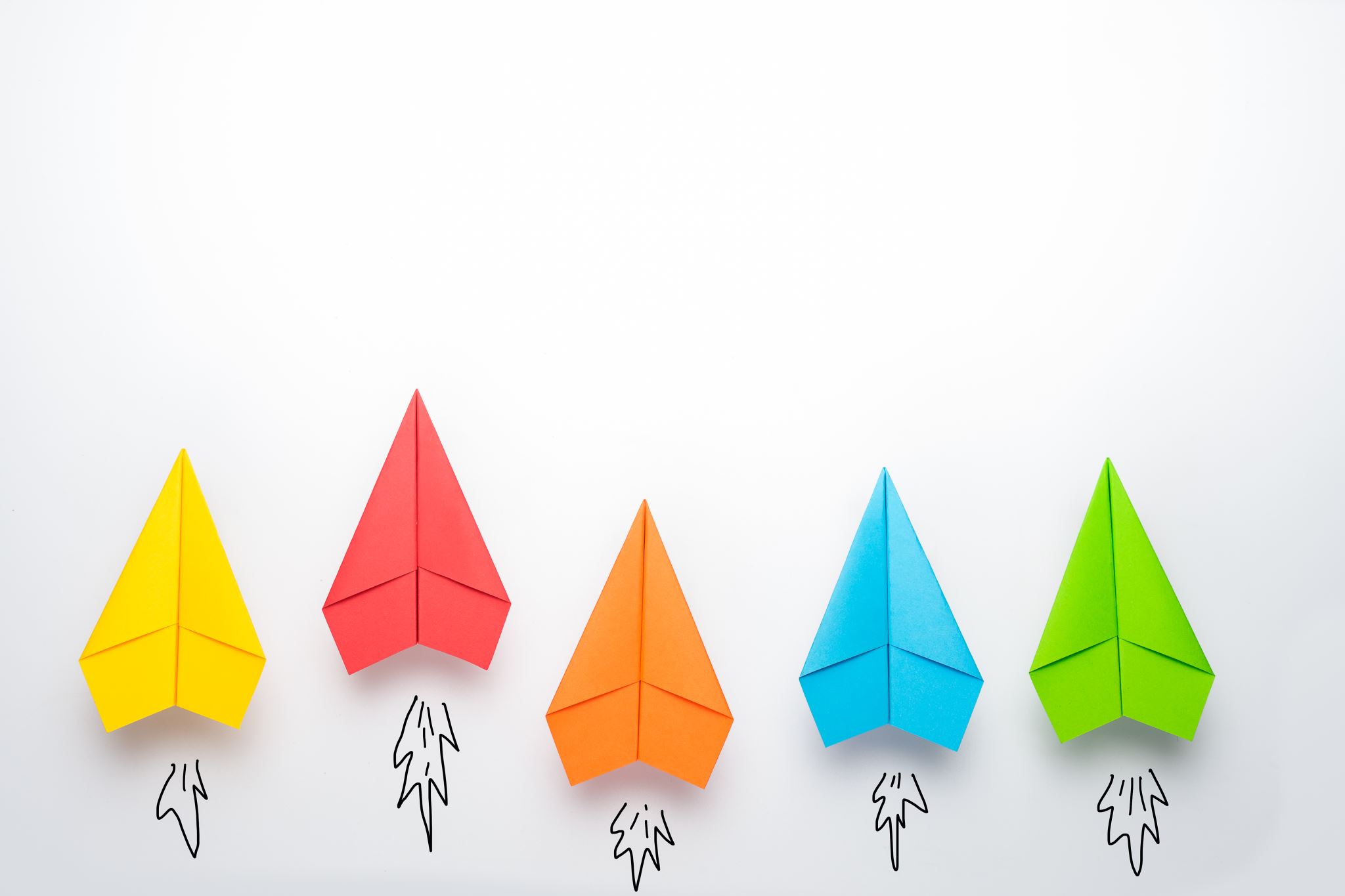 April 2023 Konferenca Trusted Partner by CCISPodelitev digitalnega certifikata Trusted partner by CCIS dosedanjim udeležencem PospeševalnikaPodelitev za najboljš načrt iz delavnice in povabilo v skupino Pospeševalnik Ali ste pripravljeni vstopiti na nove mednarodne trge ali razvijati in širiti obstoječe trge? Niste prepričani, kaj vse je potrebno upoštevati pri izvozni strategiji ali kako izbrati ciljni trg? Pridružite se na brezplačni delavnici in ugotovite, kaj lahko storite, da bo vaše podjetje pripravljeno. Ko podjetje razmišlja o razvoju izvozne strategije, je treba upoštevati marsikaj, tako na domačem trgu kot na novem ciljnem izvoznem trgu. Ne glede na to ali se prvič soočate z izvozom ali pa le tega diverzificirate na nove trge vas bo ta delavnica popeljala skozi ključna področja, ki jih morate upoštevati, da boste lahko izdelali potrebne načrte za izvozni zagon in bolje razumeli izzive, ki jih bo ta novi zagon prinesel vašemu podjetju.Zakaj se pridružiti? Ne glede na to, ali niste prepričani, ali je prodaja v tujini prava za vaše podjetje, ali pa prvič razmišljate o izvozu, bo delavnica zagotovila;Smernice o tem, kako raziskati in prepoznati nove stranke v tujini.Razumevanje virov, znanja in veščin, ki jih boste potrebovali za uspešen izvoz. Vodnik o tem, kako izboljšati izvozno sposobnost vašega podjetja. Kažipot do drugih virov ali organizacij.	Komu je delavnica namenjena? Ta delavnica je namenjena vsem, ki;Ima ambicijo za rast svojega poslovanja.Želi načrtovati naslednje korake pri izvozu kot del splošne poslovne strategije rasti.Niste prepričani, kaj izvoz lahko vključuje, vendar želi razumeti tveganja in posledice za vire; strokovno znanje, čas in spretnosti, ki so potrebni, preden greste naprej.Vstopite v delavnico in ugotovite, kaj lahko storite, da bo vaše podjetje "pripravljeno na izvoz" in si zagotovite vstop v skupino Pospeševalnik izvoza.Zmagovalca za najboljši kanvas razglasimo na Konferenci Trusted Partner by CCIS, ki bo aprila 2023.PROGRAM